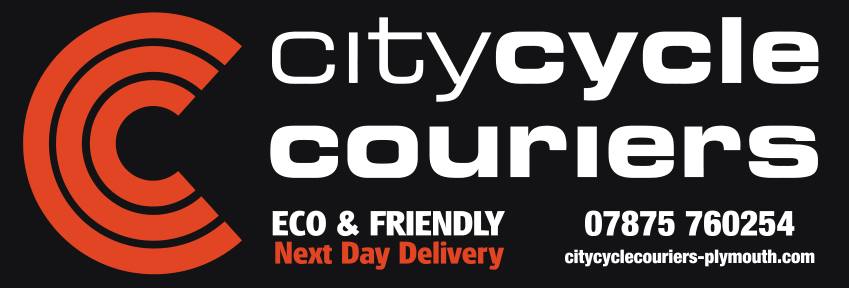 Open Hill Climb ‘Jennycliff 0.7 miles’Incorporating ‘Edward Haddon Memorial Trophy’Sunday 15th October 2017First Rider off: 10:01amEvent Secretary:  Mr. Rob Scott, City Cycle Couriers, The Business Centre, 2 Cattedown Road, Plymouth PL4 0EG M: 07875 760 254  E: citycyclecouriers@live.co.ukTimekeepers: Mike Brewer & Rob Scott	Marshals: Members of City Cycle Couriers RTEvent Headquarters: Jennycliff car park, toilets available in the car park, signing on and numbers will be available on the grass verge.Course Record Holder: Adrian Sluman – 2mins 31secs - 2015Course Details:S3/JennyCliff - Start at the car park entrance / Finish just passed the golf club. (0.7 miles)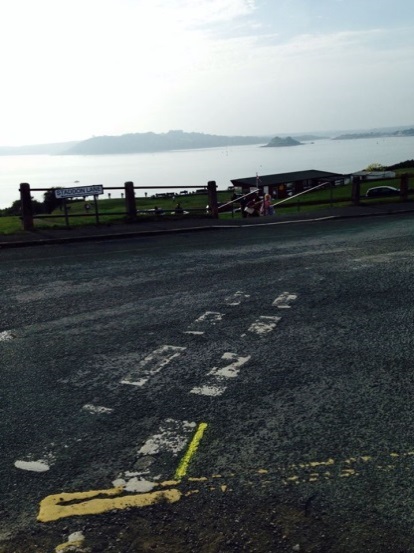 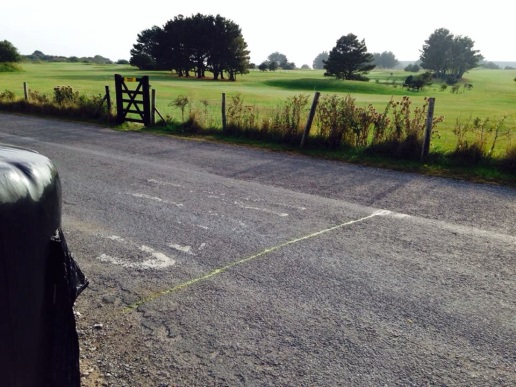 DO NOT RIDE DOWN THE HILL AFTER FINISHING……TAKE A LEFT TURN DOWN ‘HOOE HILL’ AND RETRACE BACK TO JENNYCLIFF CAR PARK (1.8 MILES)RIDERS PLEASE BE WARNED:Dangerous riding causes accidents and could endanger the future of the sport.  Remain on the correct, left hand side, at junctions. Riders crossing the white line will be given a ’30 sec penalty’.Please ride with your head up at all times - observe the Highway Code – do not 'WHITE LINE'.  Avoid unnecessary U-turns in the road, even when warming up and especially after finishing your ride. Prizes (Open Event) (One prize, per rider):1st Overall - 		Edward Haddon Memorial Trophy (Sponsored by City Cycle Couriers) £100 (Sponsored by Peter Haddon Property Management Services)Pair of Schwalbe Tyres (Sponsored by Schwalbe UK)2md Overall -	 	£253rd Overall -		£151st Lady -		£100 (Sponsored by Roper James Solicitors)Pair of Schwalbe Tyres (Sponsored by Schwalbe UK)2nd Lady - 		£201st Veteran -		£201st Juvenile / Junior - 	£20Lantern Rouge - 	Pair of Schwalbe Tyres (Sponsored by Schwalbe UK)Thanks to our sponsors: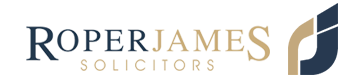 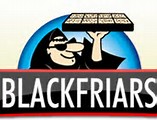 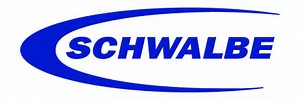 Peter Haddon Property Management ServicesRefreshments:Will be available in the car park provided by Stuart & Karen West.Open Event Start list:Club Event Start list:Jennycliff Hill Climb – All time fastest 
Leaderboard (Results from 2014/15/16)Top 10:
1 Adrian Sluman 2:312 Josh Greet 2:35 
3 Adrian Sluman 2:37 
4 Dexter Hurlock 2:38 
5 Harry Luxton 2:39 
6 Harry Luxton 2:41 
7 James Cartlidge 2:43 
8= Josh Coyne 2:45 
8= Jordan Channon 2:45 
10 James Cartlidge 2:46Race No.Race No.NameNameClubCat.Start11Kari EilertsenKari EilertsenCity Cycle Couriers RTLady100122Nikki GrayNikki GrayYogi CyclingLady Vet100233Jasmine GrayJasmine GrayVCUK VeloChampionLady Junior100344Martina GeragthyMartina GeragthyPenzance WheelersLady Vet100455Jenny CorserJenny CorserTeam RGB Building SuppliesLady Vet100566Marvin LaingMarvin LaingCity Cycle Couriers RTVet100677Simon WhartonSimon WhartonPlymouth Corinthian CCSenior100788Nick CrawleyNick CrawleyRutrainingToday CCVet100899Ivor PookeIvor PookeCity Cycle Couriers RTVet10091010James CartlidgeJames CartlidgePlymouth Corinthian CCSenior10101111Andrew ParnowskiAndrew ParnowskiAlltraxVet10111212Graham FloreyGraham FloreyRNRMCAVet10121313Keith SatchwellKeith SatchwellPlymouth Corinthian CCVet10131414John MorganJohn MorganCity Cycle Couriers RTSenior10141515Ben Kerwin Ben Kerwin Tavistock Wheelers Espoir10151616Dean WickettDean WickettLaunceston VeloSenior10161717Mark Mullen Mark Mullen RNRMCASenior10171818Martin GriffithMartin GriffithPlymouth Corinthian CCSenior10181919David SpreadbridgeDavid SpreadbridgeRutrainingToday CCJunior10192020Harrison WoodHarrison WoodMid Devon CCJunior10202121Bobby CowsillBobby CowsillCS South HamsSenior10212222Stephen JonesStephen JonesPlymouth Corinthian CCSenior10222323Chris PuertasChris PuertasAlltraxVet10232424Matt FishMatt FishPlymouth Corinthian CCSenior10242525James Hywel-DaviesJames Hywel-DaviesGillingham & District WheelersEspoir10252626Andrew GrayAndrew GrayVCUK VeloChampionVet10262727Owen PuckeyOwen PuckeyRutrainingToday CCJuvenile10272828John BenneyJohn BenneyAlltraxVet10282929Dave LeaDave LeaPlymouth Corinthian CCVet10293030Andrew FeatherAndrew FeatherBike Chain RicciSenior10303131Josh CoyneJosh CoyneOkehampton CCEspoir10313232Stuart HallStuart HallDevon & Somerset FRSCCVet1032N/AN/AN/AN/A2-372-37Race No.NameClub CatStart33Marvin LaingCity Cycle Couriers RTVet103234353637383940